BAPHAHT 2,›,i,Найдите  значение выражения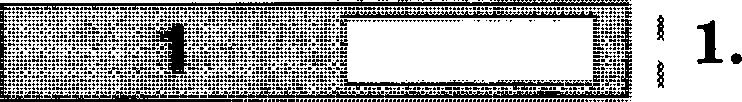 5	— 0,5 - 56	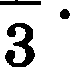              Ответ:    	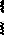 6 ”8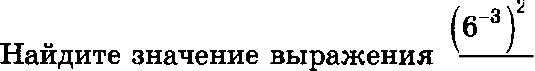 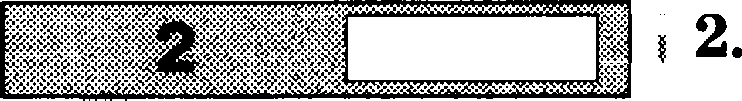 Ответ:    	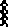 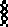 Акции предприятия  раеоределены  между  гоеударетвом  и чаетными лицами  в  отвощении  3:4  соответственно.  Общая прибыль  предприятия  воеле  уплаты  налогов   за   год   еоетавила 42 млн рублей. Какая сумма из этой прибыли должва войти на выплату  частным акционерам?  Ответ дайте в миллионах  рублей.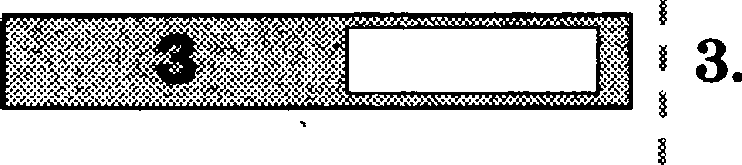 Ответ:     	        Мощность  постоянного  тока  (в  ваттах)  вычиеляется   по  формуле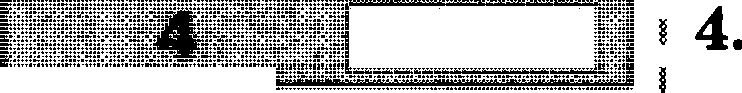 Р —- 1 2 R ,  где   Ј   —  сила  тока  (в  амперах),   Л  —  сопротивление (в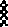 омах). Пользуюсь отой формулой, найдите мощность Р (в ваттах), если сопротивление  составляет 9 Ом, а сила тока равна 8,5  А.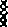 Ответ:     	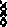 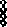 Найдите  значение  выражения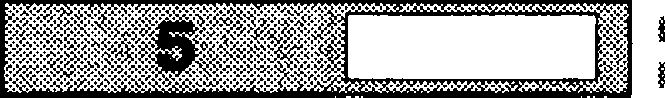 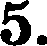 5   18	9988т 1Ответ:    	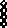   6.	Принтер  печатает  одну  страницу  за  15  секунд.  Какое наибольшее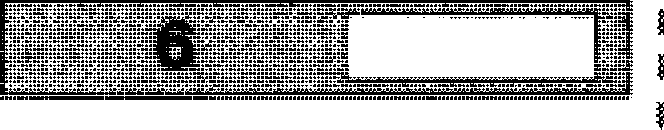 количество страниц но:кно вапечатать на этoн принтере зв 9Ответ:     	             Найдите корень  уравнения  logp (5z  — 7) — logg 5 = logg 21 .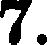 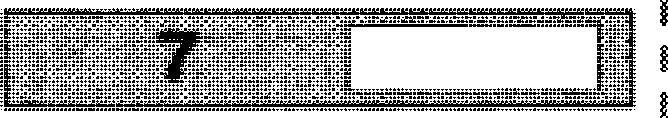 Ответ:   	148.	На    рисунке    изображеи    колодец    с    «журавлєм+.    Короткое    влечо  i   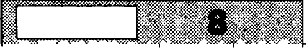 имеет  дливу  3 м,  а  дливное  влечо  — 6 м.  На  сколько  метров  oпyc- ,тится  копец  дливвого  влеча,   когда  ковец  коротного   подпиметсяна 1,5 м?	,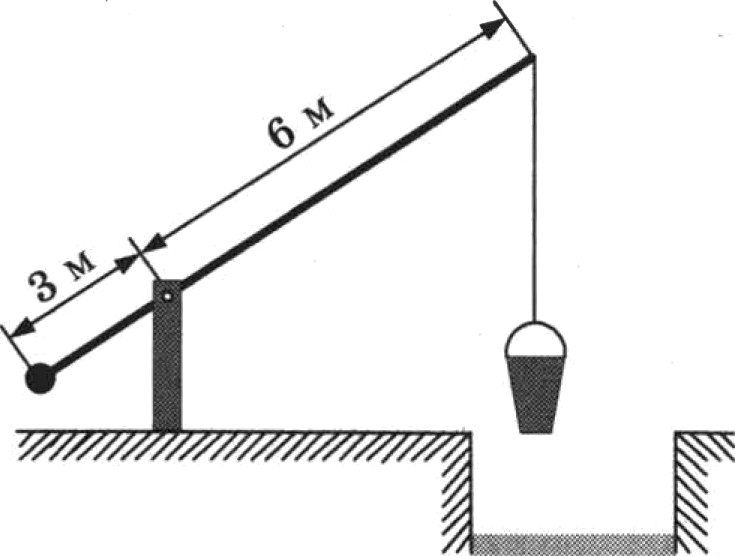 Ответ: 		'е.	Устааовхте    соответствхе    ыежду    величиттаыи    и их в	А s в г звачевиямн: к наждоиу плеиеяту первого столбда подберігге соот- i ветствующии  злемевт иа второю столбqа.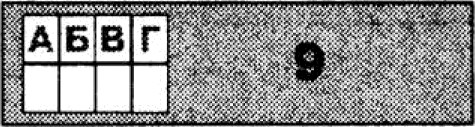 ВЕЛИЧИНЫ	іЗНАЧЕНИЯА)  масса ворослого бегемота	1)  2,8 т Б) масса телевизора	2)   20 мг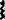 В)  масса дождевой капли	3)   750 гР) масса футбольного мяча	4)  8 нгВ   таблиде   под  наждой  буквой,   соо'гветс'гвук›щей  величине,   укажи- iте  яомер  её возможяого  зяачевия.	I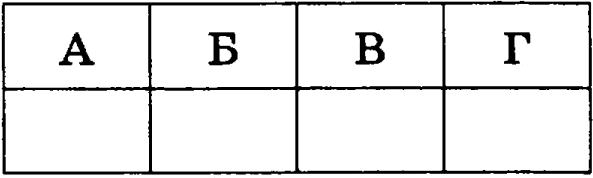 Ответ:10.		На   экзамеве  по  геометрии  школьвик  отвечает  на  одив  воврос из '   	                                     списка  пкзаменациопных  вопросов.  Вероя'гность  того,  что  это  во- ,opoe  по  теме  +Внетние  углъі»,   равпа   0, 1.   Вероятность   тою,   что это воорос оо теме ‹Воисапвая окружяоетъ» , равяа 0,2. Вопросов, ‹ которые одновреыенно относится к sтиw двум теыаы, ает. Найдите , вероsтноста того, что яа экзвыепе тколънику доствяется вoDpoc Dооднойизэтнхдвухтеы.	'Ответ:		.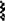 На рисупке покаоаво иомевевие атмосферяого давления в течение '   	                                   трёх суток.  По горизоптвли  укаоаны  дни недели и время,  по вер-  i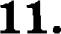 тиквли — значения атмосферного давления в миллиметрах ртут- , ного столба. Определите оо  рисувку  значение  атмосферного  давле- вия во вторник в 18:00. Ответ дайте в миллиметрах  ртугного  i столба.	'15,	760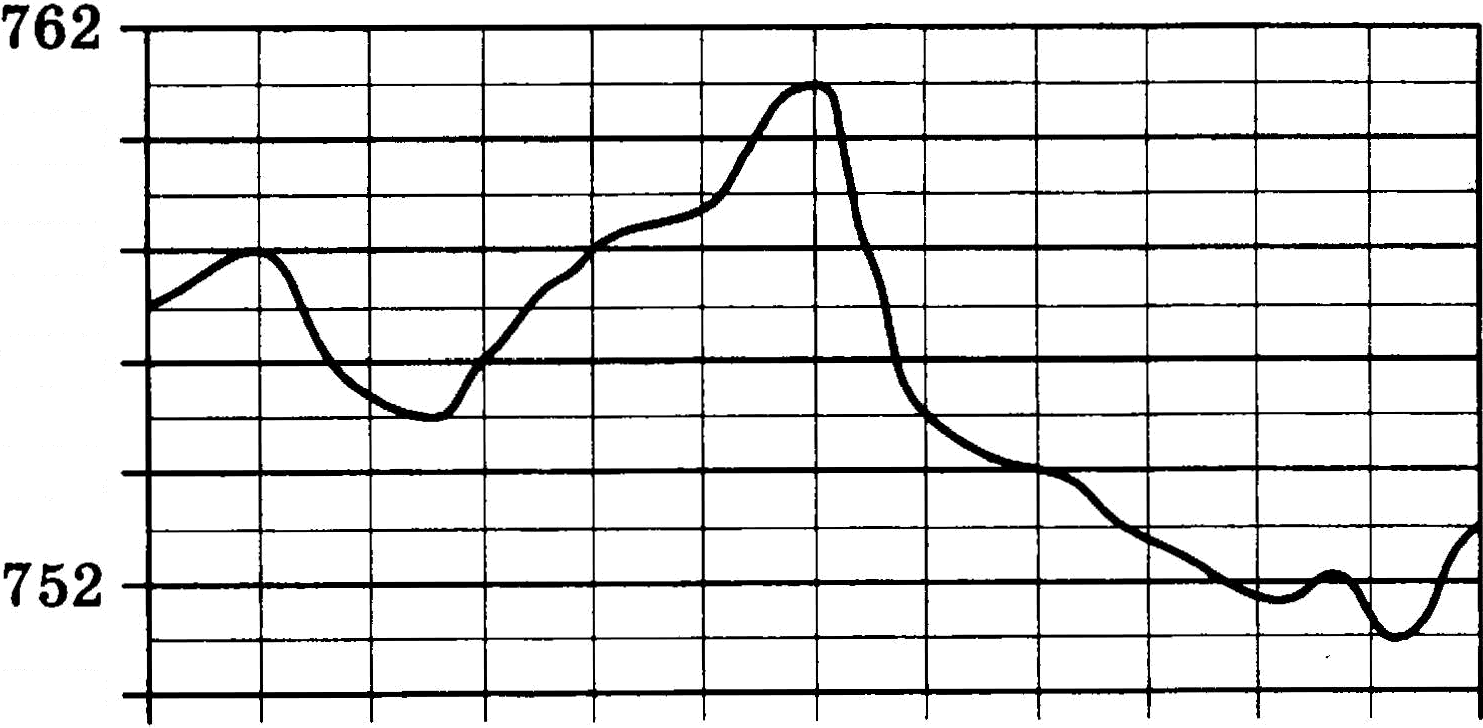 i	758I'	756'	754Т50                                            вторник	среда	)	четверг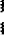 Ответ:    	     На сореввовавиях  оо  врыжкам  в воду  судьи  выставили  оцевки  от 0  до 10 трём свортсмевам.  Результате  вриведевы  в таблице.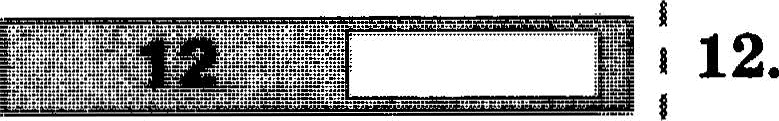 ‹›,)‹	*   It   —  хоэффициеят сложности.Итоговмй  бвлл  вычисляется  следующим  образом:  две иаибольтиеи  две яаимеиьтие  оцевки  отбрасмваются, а  три оставшиеся скла-,	дывВЮТСя,   и  их  еyммa  умїtожается  ва  коэффиqиеят  сложности.В ответе укажите номера спортемевов, втоговый балл которых больте  165,  без пробелов,  запятых  и других  допОлllительнмх сим-Ответ: 	.     Вода	в   сосуде	цилиндрической  формм	находится	на	уровне fi = 20  см.  На  какоя  ypoвue  онажется  вода,  если  её  пережить  в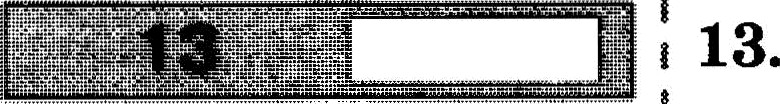 ДQ	Й     ДПЛПВДЈІНЧ88КИЙ    COП   Д	КОТОЈЗОЮ     ЈЗВДП    С    ОСВОВВНИЯ  Вт     волтора  paaa иевьте,  яем  у даввогоt  Ответ дайте  в сантиметрах.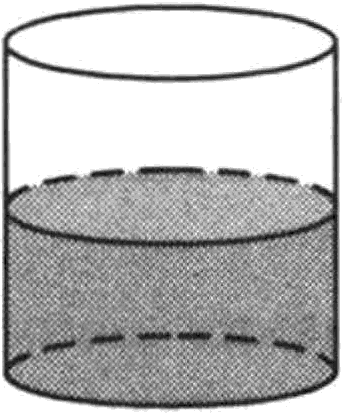 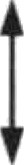 Ответ:    	14.	На рисувке нзФражевы  графин фувкцин и касательвые, прове- дёввме к вeмy в точках с абсяиссанн  А,  В, С п  D.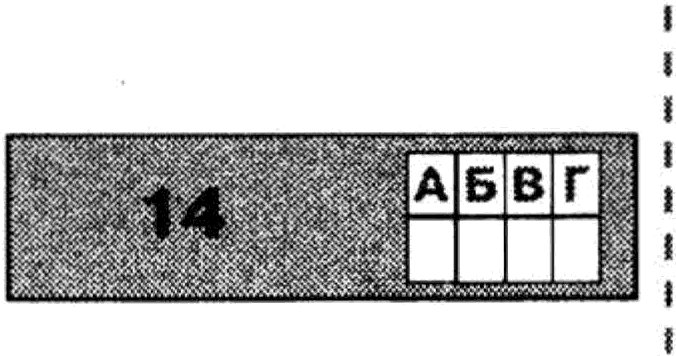 16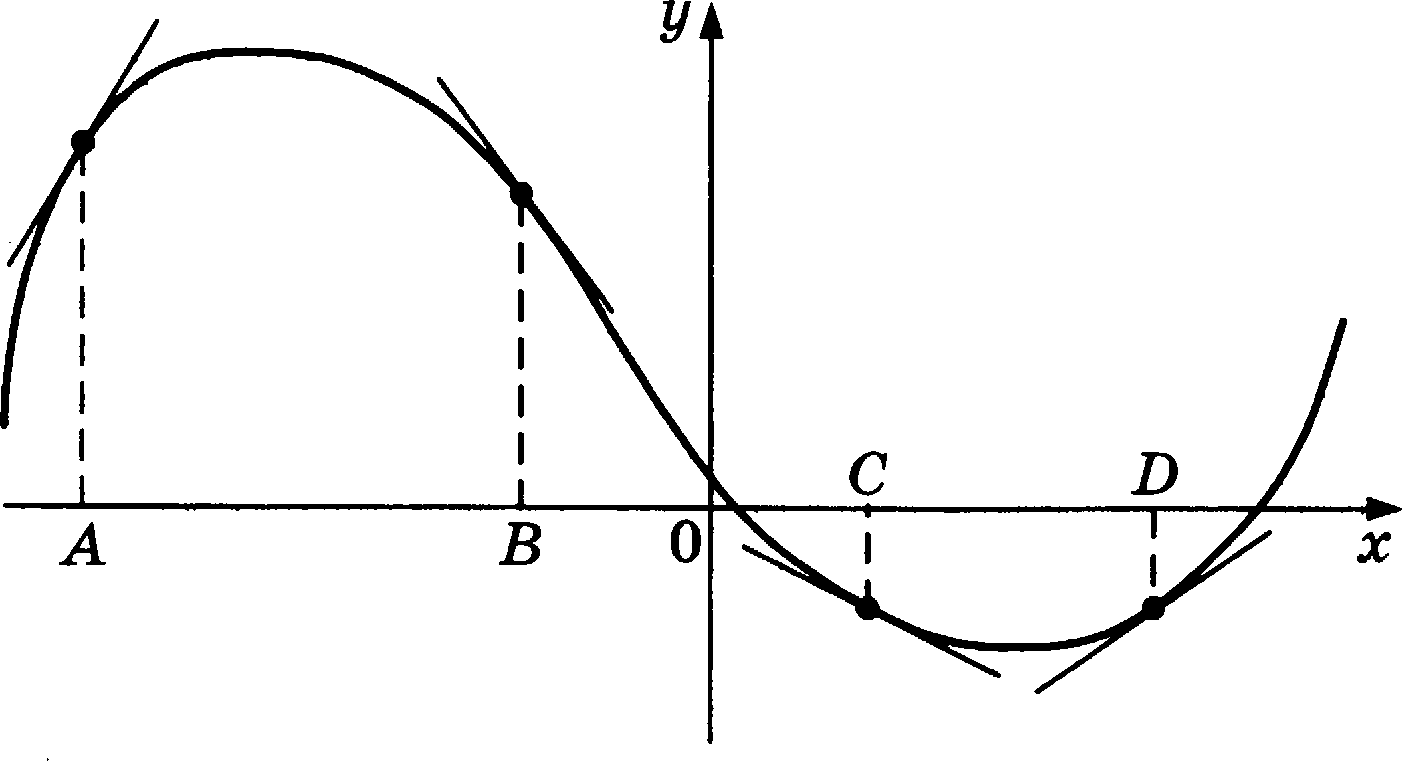 В правом етолбце указаны значения производной  функции  в  точ- ках А, В, ! и D. Польоуясь графиком, поставьте в  соответствие каждой  точке  звачевие  производной  функции  в ней.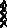 ТОЧЕИ	ЗНАЧЕНИЯШРОИЗВОДНОй	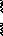 1)	1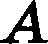 2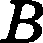 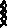 2)  i2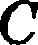 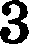 D3)   —1)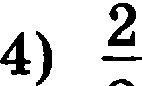 В  таблице   для   каждой   точки   укажите   номер соответствующегоПН&Ч£ІНИЯ   ЯЈЗОИПВОДНОЙ.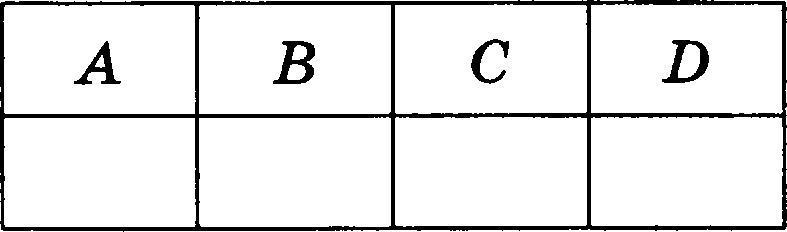 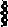 Ответ:В  окружноети  с  центром  О   проведён  диаметр  ТВ  и  воята точка  С	.. - так,	что   угол	!ОВ	равев	120° ,	CC = 42.	Найдите	диаметр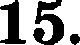 окружности.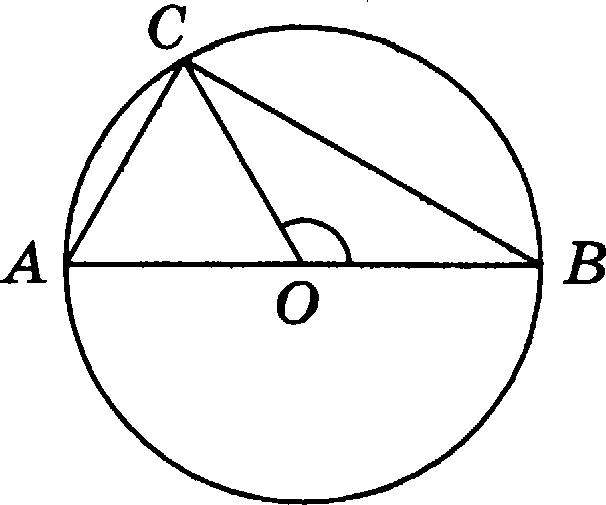 Ответ:	 		iТО}ЗОПЬІ    ОСНОВППИЯ    П}ЗІ1ВИЛЬПОЙ    Т}З£І    РОЛЬНОЙ    ПИ}З11МИДЬІ    }ЗПВНЬІ  1()     !	.-   -    •	- -   -        'а боковые рёбра  равны  13.  Найдите  площадь  боковой  поверхности  ' отой пирамиды.	iОтвет:		.	'17На прямой  отмечены  числа  m  и  п .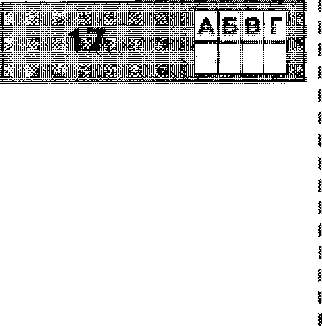 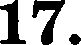 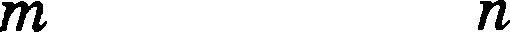 —3	—2	—1	0	1	2	3	4Каждому из четырёх чисел в левом етолбqе соответствует отрезок, которому оно принадлежит. Уставовите еоответствие между чие- лами  левого столбца и отрезками из правого етолбца.ЧИСЛА	ОТРЕЗКИА)  п — m	1) [— 2 ; — 1'— П'	2)	0 ; 1В)       + п	3)   [2 ; 3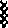 п   mn	4     3; 4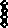 Впишитев приведённую в ответетаблиду под ка:едой буквойсо- ответствующийотрезкуноыер.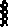 Ответ:     В фирме N работает 60 сотрудников, из нах 50 человек знвют английский язык, а 15 — фрввдузскиі. Выберите утвершдевия,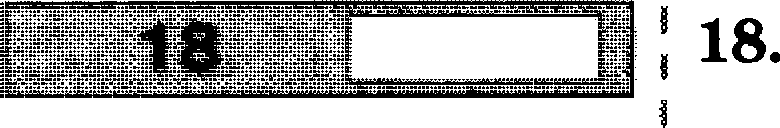 которыеверныприуказанаыхусловиях.В  этой фирме вет ни одного человека,   знающего  и  английский,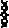 и французский языки.Хотя   бы   три  сотрудника   отой  фирмы   звают   и  английский, ифранцузский  языки.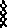 Не  более  15  сотрудников   отой  фирмы   знают  и  авглийсйий, ифранцузский  языки.             4)  Если  сотрудник  отой фирмы  знает  английский  язык,  то он зна-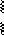 ет и фpaвцyзcтtий.В ответезапишите вонера выбртвных утвершдеяий без вробелов,ЗНNЯТЬХ И Д  ГИХ ДODOЛHИTeЛЬHLJX СИМВОЛОВ.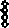 Ответ:  	     Найдите четырёханачное число, большее 6000, но меяьтее 8000, которое делится на 18 и калідве следующая qи ра которого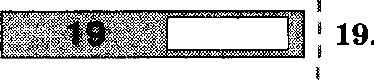 меньше предыдущей.В  ответе укажите какое-нибудь  одно такое число.Ответ:  	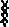 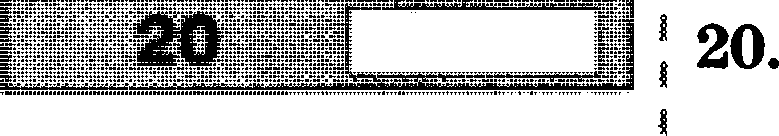 Ï'ÏП   КНИГИ   ВЫПБЗІО    Н£ІСКОЛЬКО    ИД    ЩИХ     ПОДЈІЯД    ЛИСТОВ.        OM£IQ ПO-следней страницы перед выпавтими листами —  352,  вомер  пер- вой  страницы  после віяпавтих  лиетов  записмвается  теми  же циф-                ІІМИ,  НО В  ДQ   ГОМ ПОЈІЯДК£І.	КОЛЬКО  ЛИСТОВ ВЬІО&ЛО)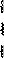 Ответ:     	,'18